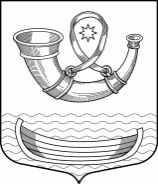 СОВЕТ  ДЕПУТАТОВМУНИЦИПАЛЬНОГО  ОБРАЗОВАНИЯ ПАШСКОЕ  СЕЛЬСКОЕ  ПОСЕЛЕНИЕВОЛХОВСКОГО  МУНИЦИПАЛЬНОГО  РАЙОНАЛЕНИНГРАДСКОЙ  ОБЛАСТИчетвёртого созываРЕШЕНИЕот 29 апреля 2021 года                                                             № 25/99/30Об утверждении порядка заслушивания ежегодных отчетов главы муниципального образования Пашское сельское поселение  главы администрации муниципального образования Пашское сельское поселениеВ соответствии с Федеральным законом от 06.10.2003 года №131-ФЗ «Об общих принципах организации местного самоуправления в Российской Федерации», Уставом муниципального образования Пашское сельское поселение, совет депутатов муниципального образования Пашское сельское поселение Волховского муниципального районар е ш и л :1. Утвердить порядок заслушивания ежегодных отчетов главы муниципального образования Пашское сельское поселение и главы администрации муниципального образования Пашское сельское поселение согласно приложению.	2. Решение подлежит опубликованию в средствах массовой информации и вступает в законную силу после его официального опубликования (обнародования).Глава муниципального образованияПашское сельское поселение                                                         М.В.КоноваловПорядок заслушивания ежегодных отчетов главы муниципального образования Пашское сельское поселение и главы администрации муниципального образования Пашское сельское поселение1. Настоящий Порядок в развитие требований части 11.1 статьи 35 Федерального закона от 06.10.2003 года №131-ФЗ «Об общих принципах организации местного самоуправления в Российской Федерации» регулирует отношения, связанные с заслушиванием советом депутатов ежегодных отчетов главы муниципального образования Пашское сельское поселение (далее глава МО) и главы администрации муниципального образования Пашское сельское поселение (далее - глава администрации).2. Отчеты главы МО и главы администрации представляются в совет депутатов ежегодно за отчетный период с 1 января по 31 декабря года, предшествующего году заслушивания отчета (отчетов).3. Отчет главы МО и отчет главы администрации представляются в совет депутатов до 1 марта года, следующего за отчетным периодом.4. Заслушивание советом депутатов отчета главы МО и главы администрации осуществляется на ближайшем очередном заседании совета депутатов. Заслушивание советом депутатов отчета главы МО и главы администрации также может осуществляется до ближайшего очередного заседания совета депутатов на внеочередном заседании совета депутатов, созванном в соответствии с требованиями законодательства.5. Заслушивание советом депутатов отчета главы МО и отчета главы администрации может осуществляться как на одном, так и на разных заседаниях совета депутатов.6. Отчет главы МО должен содержать следующие сведения за отчетный период:6.1. о количестве и сути мероприятий, в которых глава МО принял участие в отношениях с органами местного самоуправления других муниципальных образований, органами государственной власти, гражданами и организациями; эффективность данных мероприятий;6.2. количество подписанных и обнародованных нормативных правовых актов, принятых советом депутатов, с указанием правовых актов, направленных на решение общественно значимых вопросов;6.3. количество изданных в пределах своих полномочий правовых актов, их суть;6.4. о количестве и сути мероприятий, обеспечивающих осуществление органами местного самоуправления полномочий по решению вопросов местного значения и отдельных государственных полномочий, переданных органам местного самоуправления федеральными законами и законами субъекта Российской Федерации;6.5. количество граждан, принятых депутатами совета депутаов в рамках осуществления личного приема.7. Отчет главы администрации должен содержать следующие сведения за отчетный период:7.1. количество разработанных и изданных администрацией муниципальных правовых актов с указанием правовых актов, направленных на решение общественно значимых вопросов;7.2. количество граждан, принятых администрацией в рамках осуществления личного приема, количество поступивших в администрацию обращений граждан, с указанием количества решенных по ним вопросов, характеристика вопросов, поступивших от граждан;7.3. основные реализованные мероприятия муниципальных программ, в том числе на условиях софинансирования из бюджетов других уровней;7.4. количество актов прокурорского реагирования, поступивших в администрацию, характеристика нарушений закона, выявленных прокуратурой;7.5. информация о массовых мероприятиях, проведенных на территории поселения;7.6. планы деятельности администрации на последующий отчетный период;7.7. иные сведения, характеризующие деятельность администрации по решению вопросов местного значения за отчетный период.8. Подготовка к заседаниям и заседания проводятся в соответствии с регламентом совета депутатов.При заслушивании отчетов главы МО и главы администрации на заседаниях вправе присутствовать: представители прокуратуры; представители Администрации Ленинградской области и Законодательного собрания Ленинградской области; представители администрации и (или) совета депутатов муниципального района Ленинградской области, в состав которого входит поселение; жители поселения; представители средств массовой информации.9. Порядок присутствия граждан (физических лиц), в том числе представителей организаций (юридических лиц), общественных объединений, государственных органов и органов местного самоуправления, установлен решением совета депутатов Пашского сельского поселения от 28.01.2010 года №20 «Об утверждении Порядка обеспечения присутствия граждан (физических лиц), в том числе представителей организаций (юридических лиц), общественных объединений, государственных органов и органов местного самоуправления, а также на заседаниях коллегиальных органов местного самоуправления»10. Информация о дате, месте и времени заслушивания отчетов главы МО и главы администрации подлежит опубликованию в средствах массовой информации, а также размещению на официальном сайте администрации Пашского сельского поселения в информационно-телекоммуникационной сети «Интернет» не позднее чем за 10 дней до даты заслушивания соответствующего отчета.11. Место (помещение) проведения заседания совета депутатов, на котором отчитываются глава МО и глава администрации должно обеспечивать возможность присутствия на нем лиц, указанных в пункте 8 настоящего Порядка, с соблюдением требований законодательства, предъявляемых к массовым мероприятиям. Удаление с заседания присутствующих лиц возможно только в случае нарушения ими общественного порядка в ходе проведения указанного мероприятия.12. По результатам заслушивания отчета главы МО и главы администрации совет депутатов дает оценку их деятельностиСоветом депутатов деятельность главы МО и главы администрации может быть признана «удовлетворительной» либо «неудовлетворительной».13. Решения об оценке деятельности главы МО и главы администрации принимаются большинством голосов присутствующих на заседании, на котором заслушивается отчет.В случае равенства голосов депутатов совета депутатов при оценке деятельности главы МО, главы администрации, решающий голос принадлежит старейшему по возрасту депутату совета депутатов.14. В случае невозможности заслушивания отчетов главы МО и главы администрации на заседании в очной форме, советом депутатов может быть принято решение о проведении заседания с использованием средств видео-конференц-связи с обязательной видеозаписью и возможностью идентифицировать участников заседания и определения оценки деятельности главы МО и (или) главы администрации каждым из депутатов, присутствующим на заслушивании отчета (отчетов); также должна быть обеспечена возможность онлайн просмотра гражданами, в том числе представителями организаций (юридических лиц), общественных объединений, органов государственной власти, государственных органов и органов местного самоуправления, а в случае наличия технической возможности, участия указанных лиц в заслушивании отчетов посредством видео-конференц-связи.15. По итогам заслушивания советом депутатов может быть рекомендовано главе МО, главе администрации разработать и реализовать программу по повышению результативности своей деятельности и решению выявленных в ходе заслушивания отчета проблем развития муниципального образования.Приложениек решению совета депутатовПашского сельского поселения от 29 апреля 2021 года № 25/99/30